ANEXO 1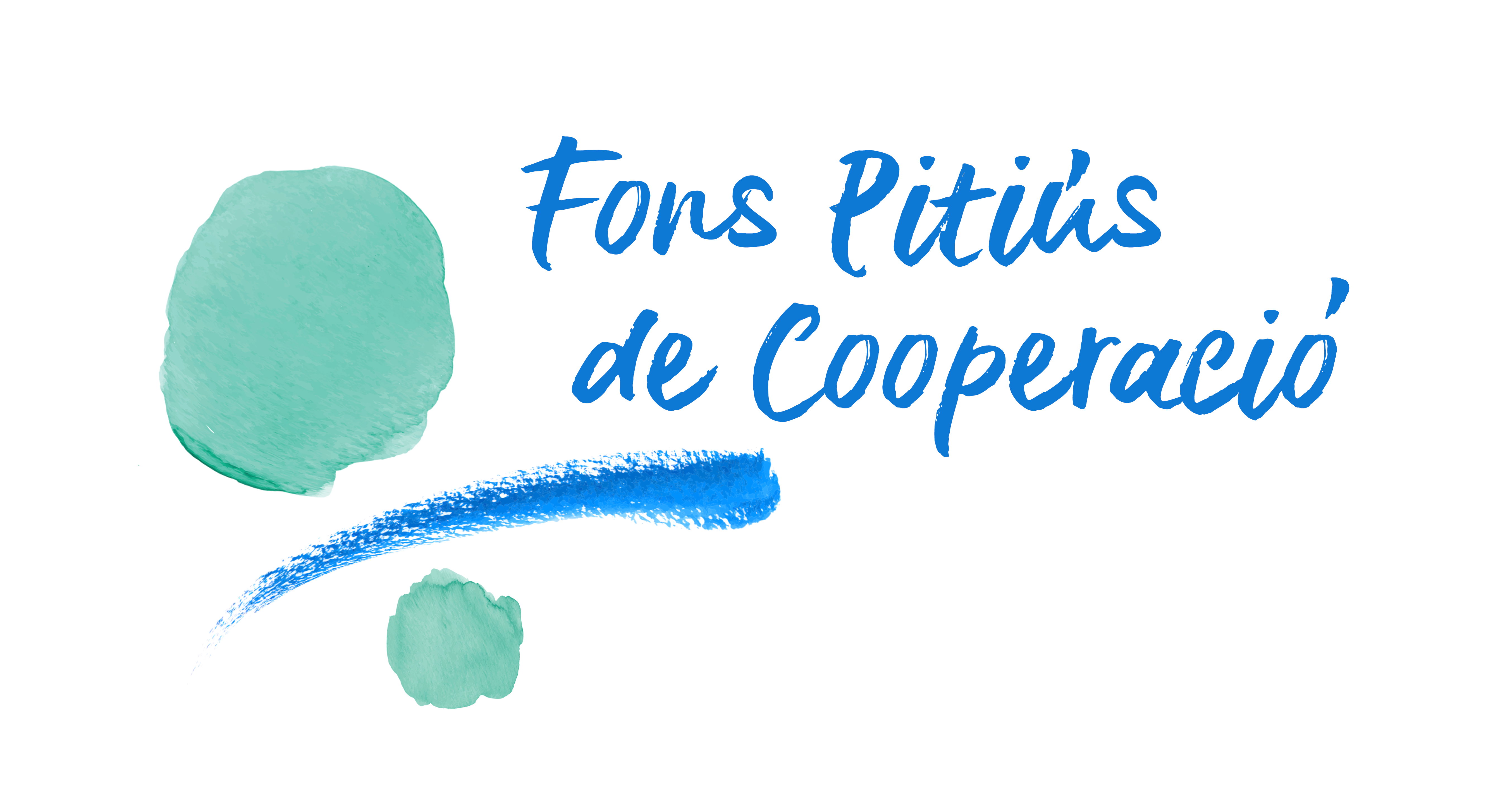                                                   SOLICITUDSr./Sra. _________________________________________________con DNI núm. ________________, en representación de la entidad ____________________________,en la cual ocupa el cargo de _______________________________.Expone: Que esta entidad cumple las condiciones exigidas para ser beneficiaria del programa de concesión de ayudas para proyectos de emergencia/acción humanitaria que concede el Fons Pitiús de Cooperació. Solicita:Que nos sea concedida la ayuda de _______________ euros para el proyecto ______________________________________________________________________ en __________________ (país), con un gasto total de _____________euros, para lo cual adjunto los documentos requeridos, la veracidad de los cuales certifico. (Firma del/de la solicitante)                                                  Sello de la entidad.................................,   ....... de .....................de …..